Фотоматериалы объектов с адресами установки№№ФотоматериалыАдрес установкиРекламные конструкции и элементы рекламных конструкцийРекламные конструкции и элементы рекламных конструкцийРекламные конструкции и элементы рекламных конструкций13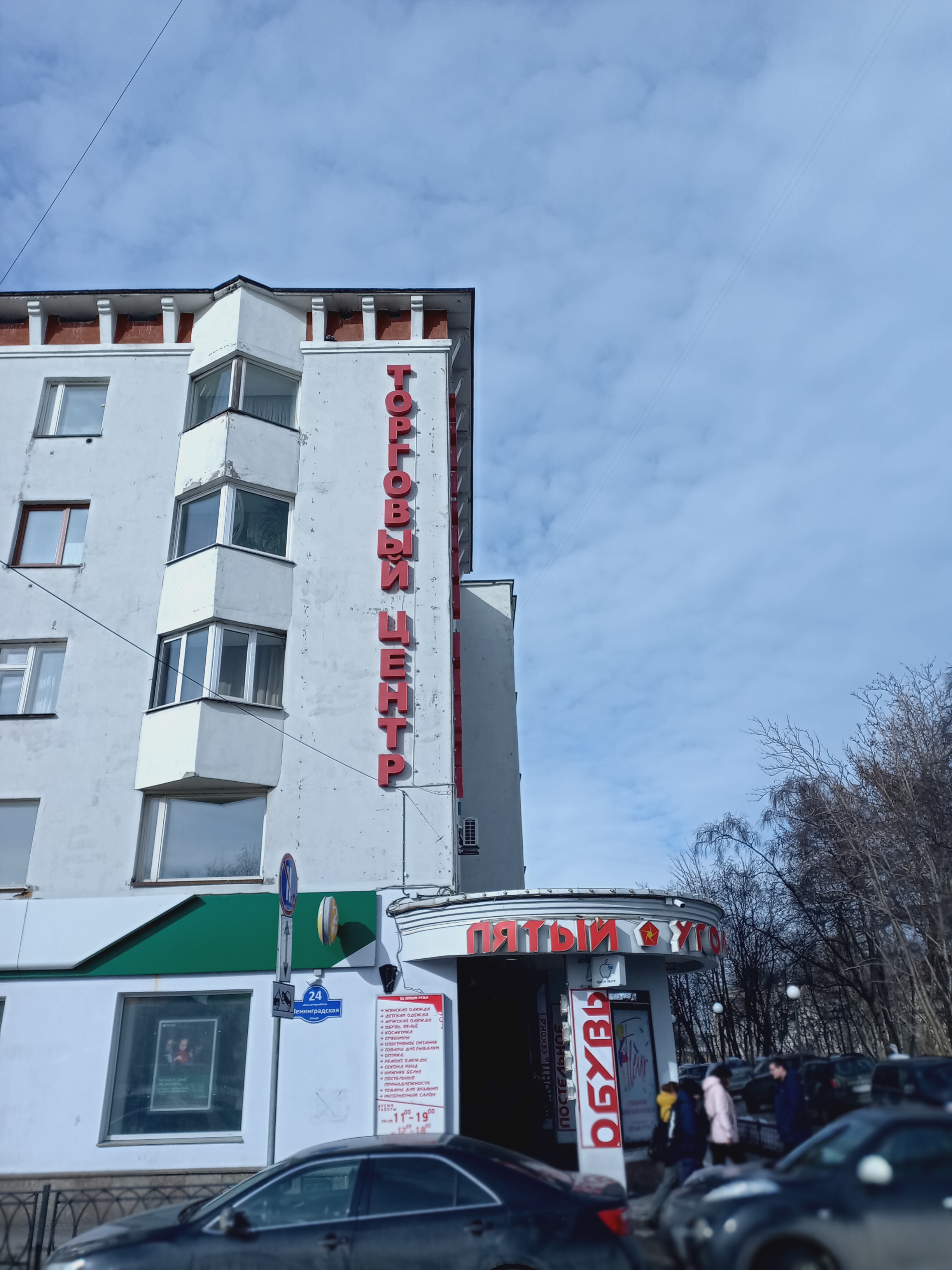 улица Ленинградская, 24(Объемные световые буквы)14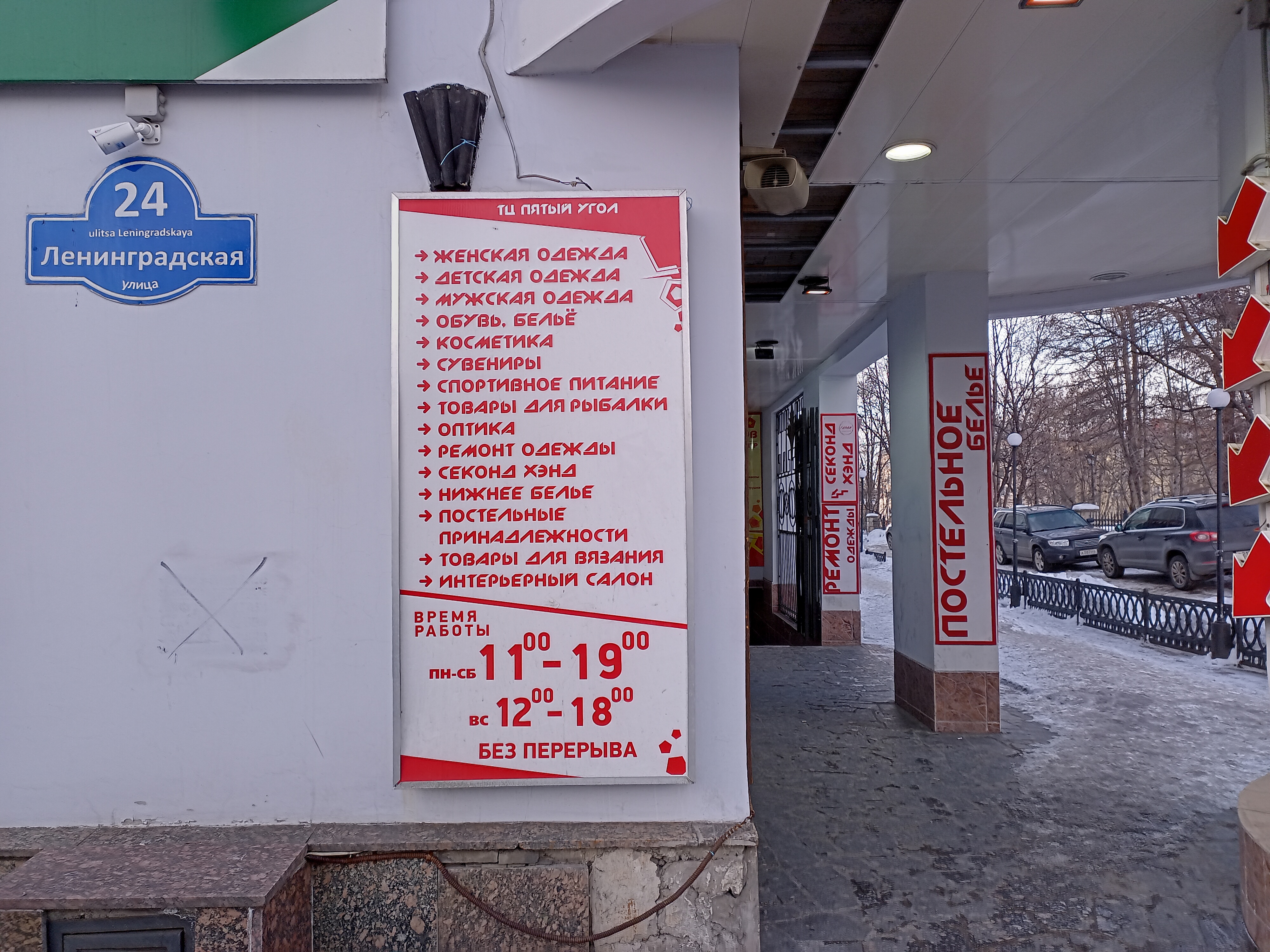 улица Ленинградская, 24(Световой короб)15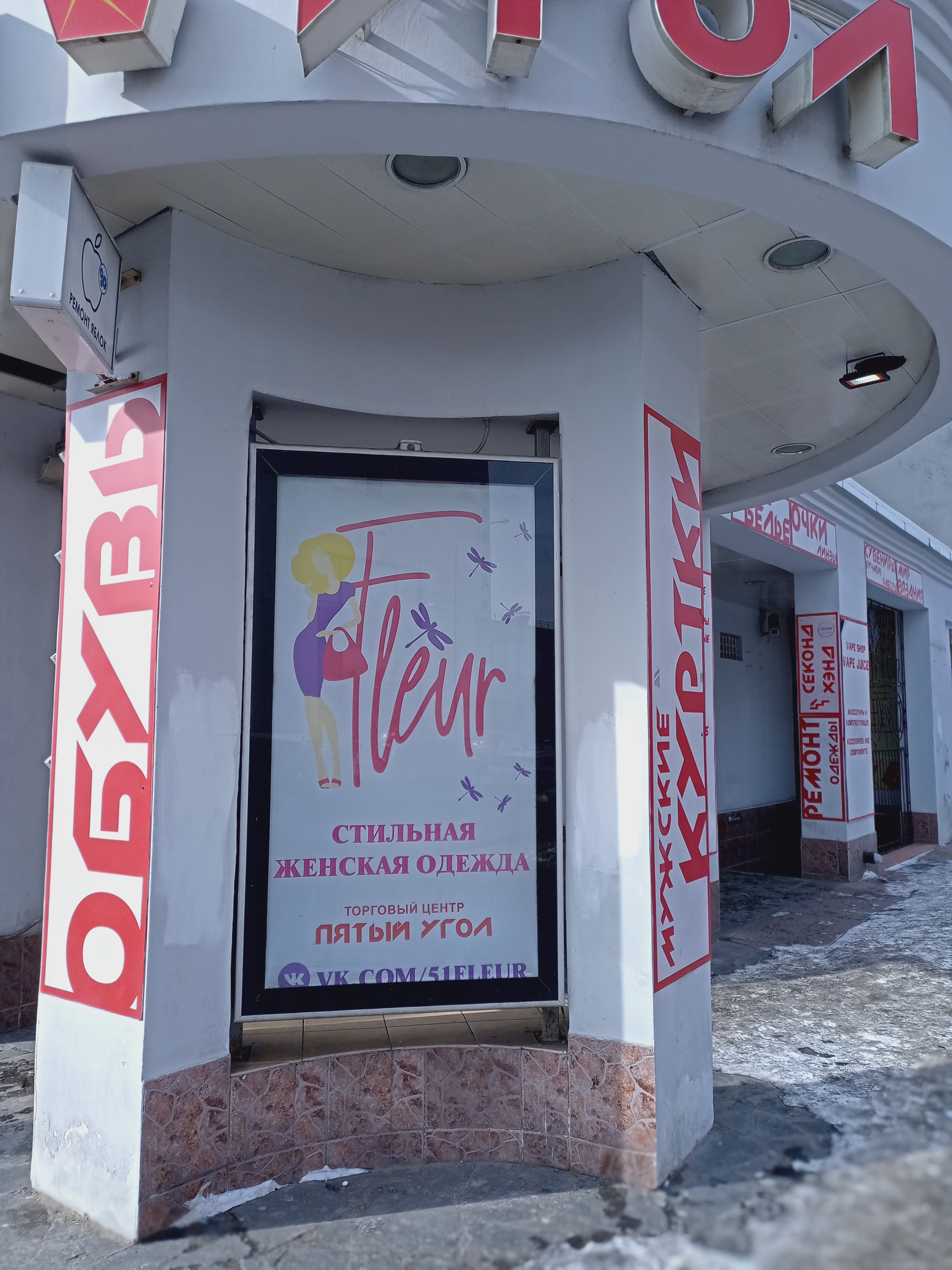 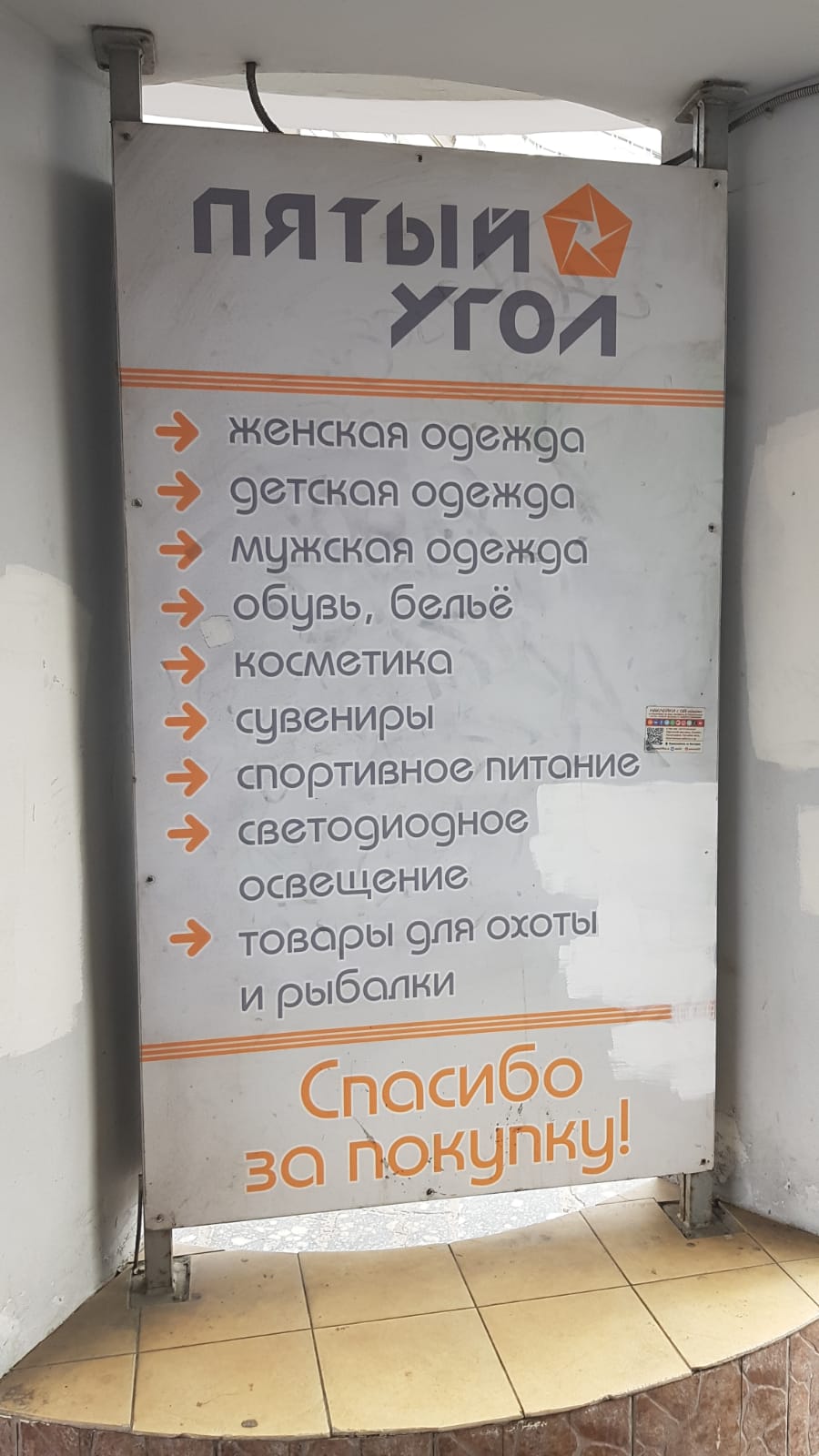 улица Ленинградская, 24(Световой короб и щитовая конструкция с обратной стороны короба вместе с элементами крепления (стойками))16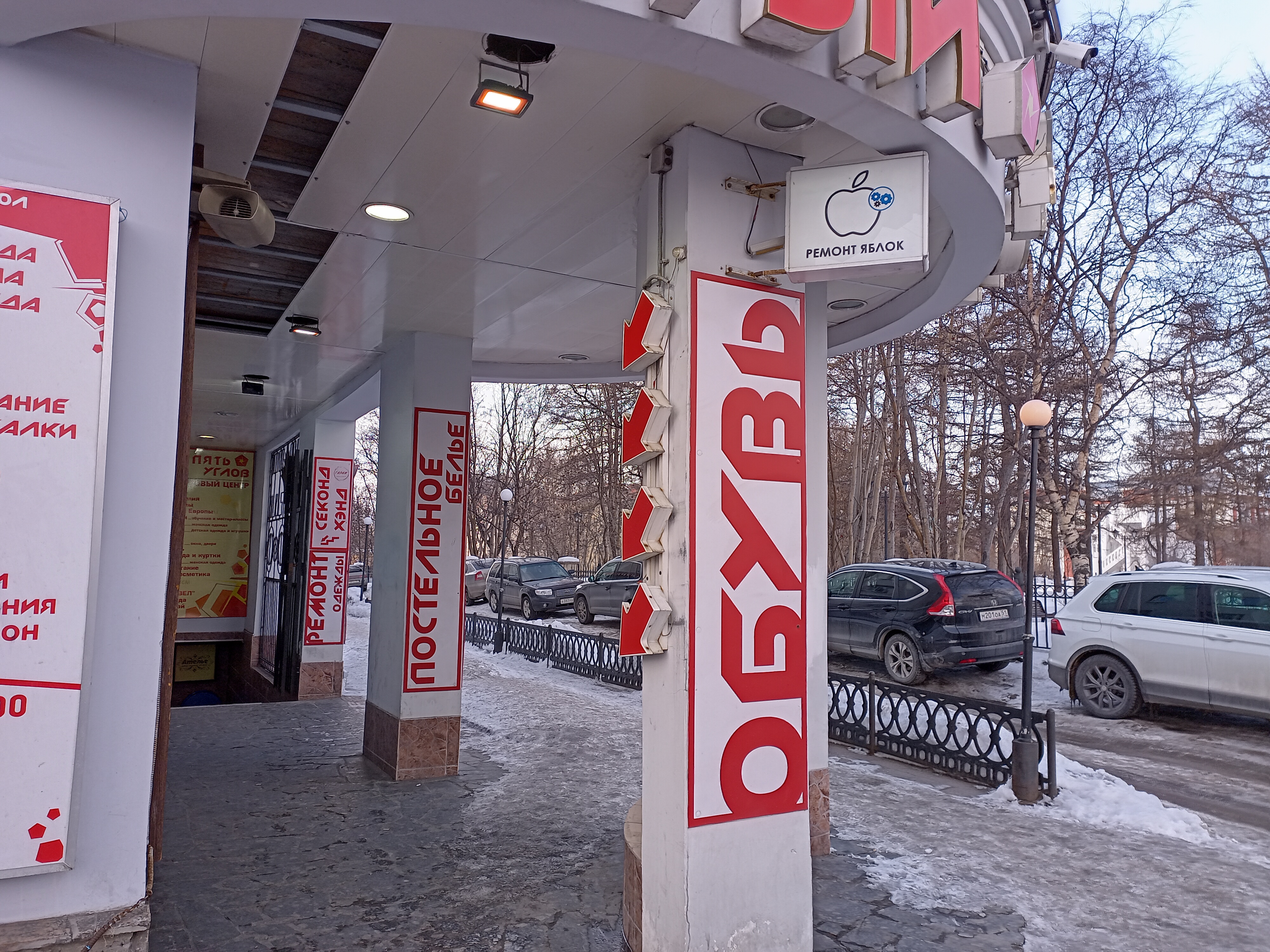 улица Ленинградская, 24(Световой кронштейн)17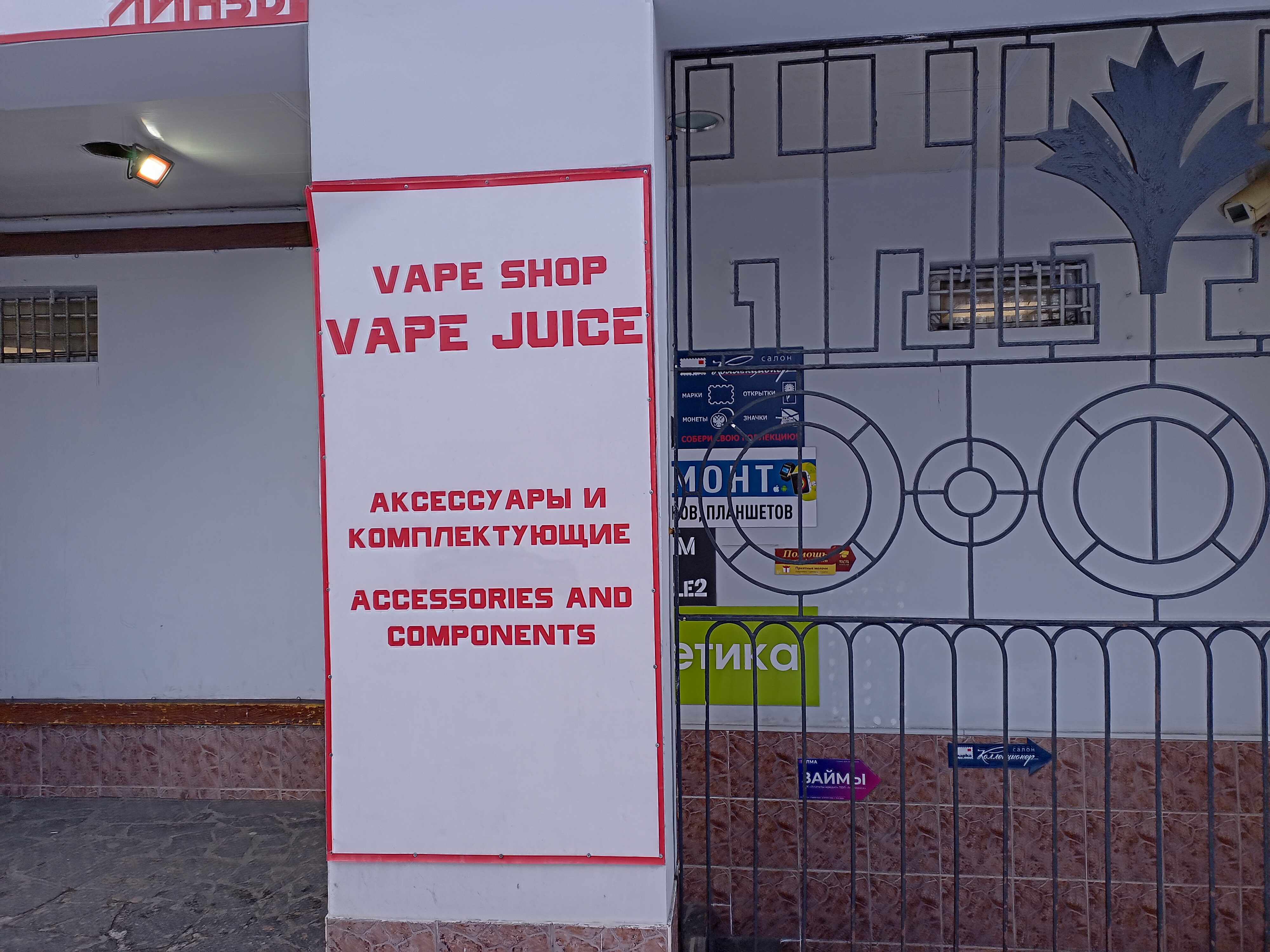 улица Ленинградская, 24(Щитовая конструкция)18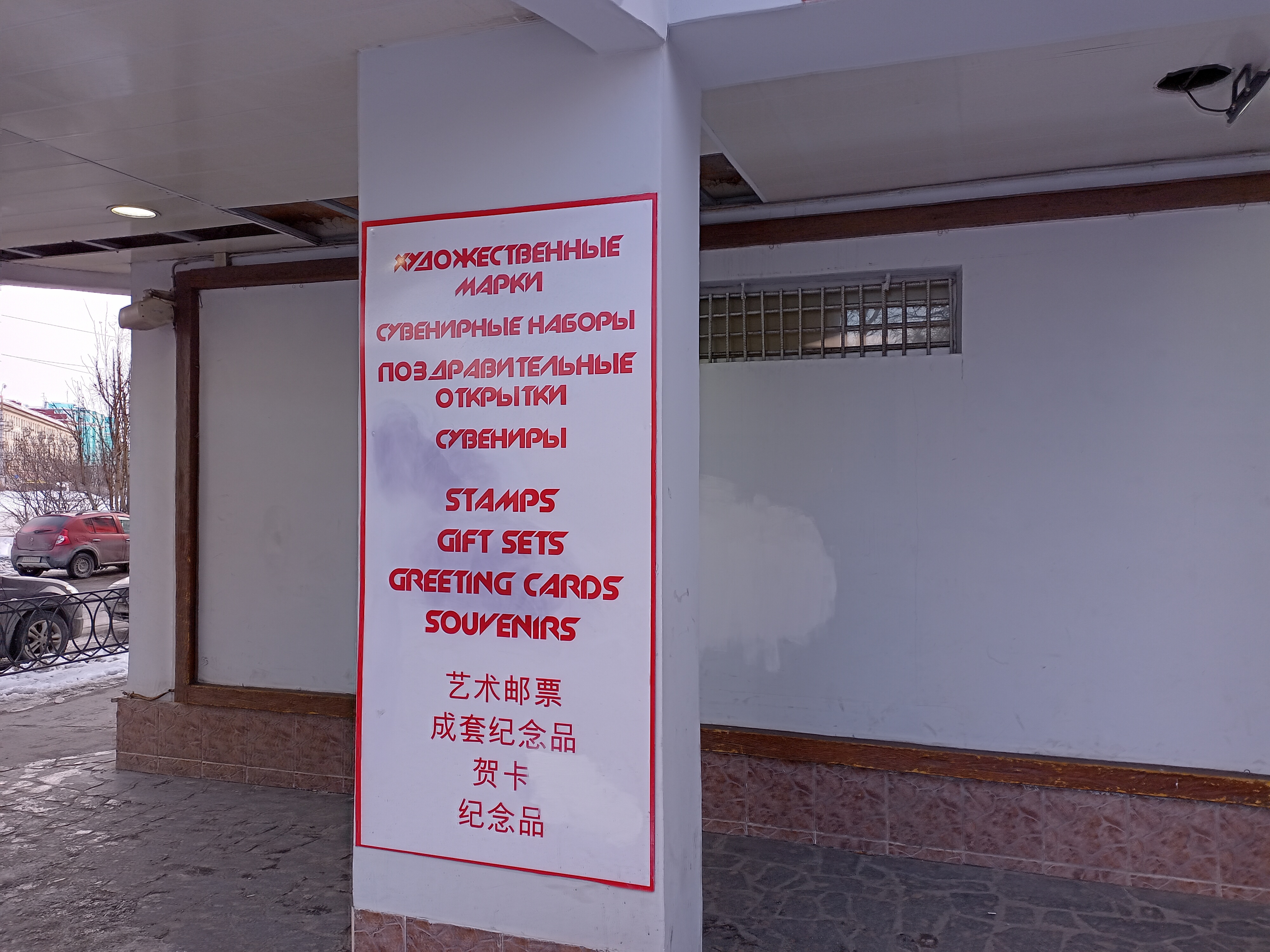 улица Ленинградская, 24(Щитовая конструкция)19улица Ленинградская, 24(Щитовая конструкция и световые стрелки 4 шт.)20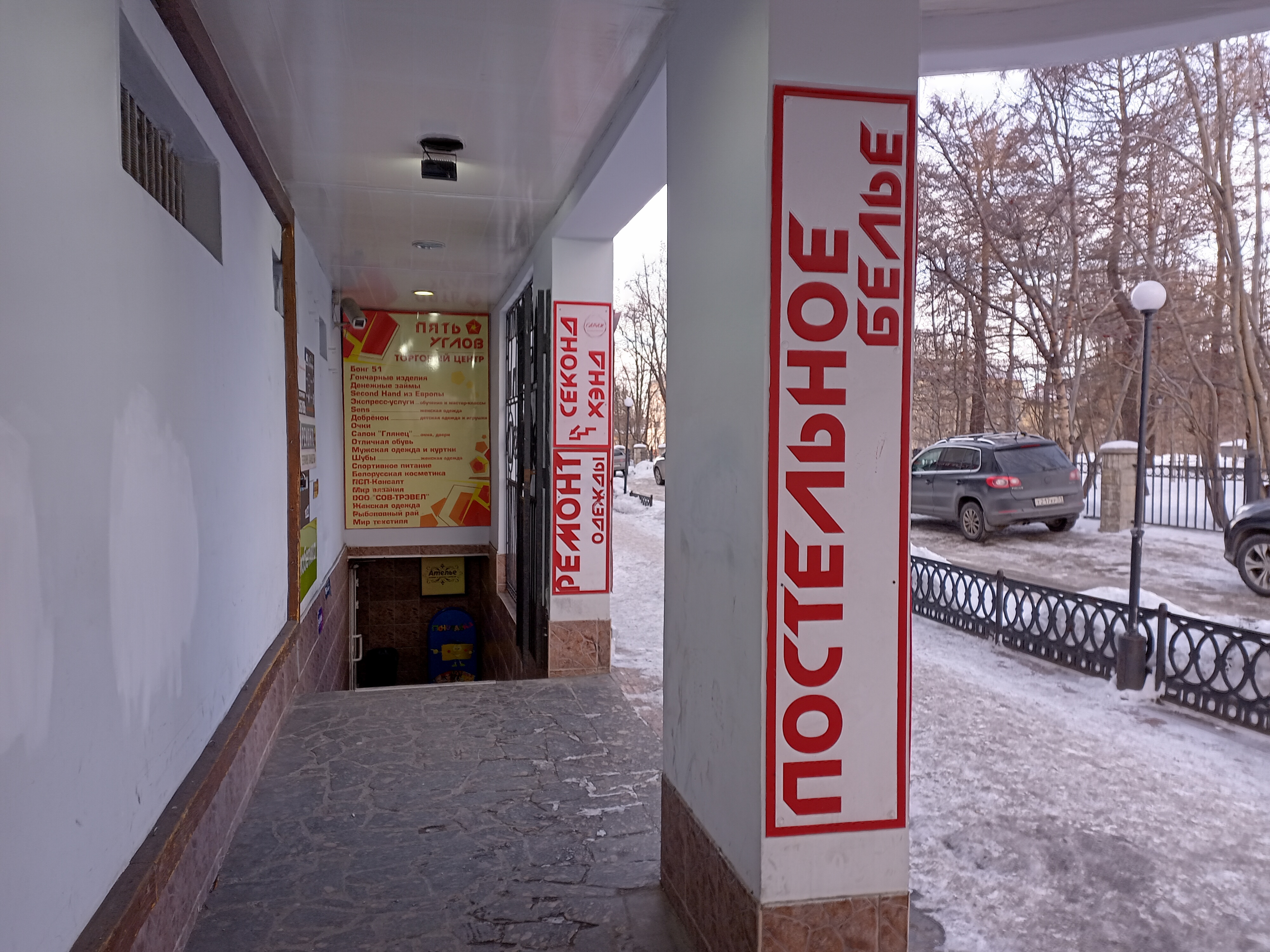 улица Ленинградская, 24(Щитовая конструкция)21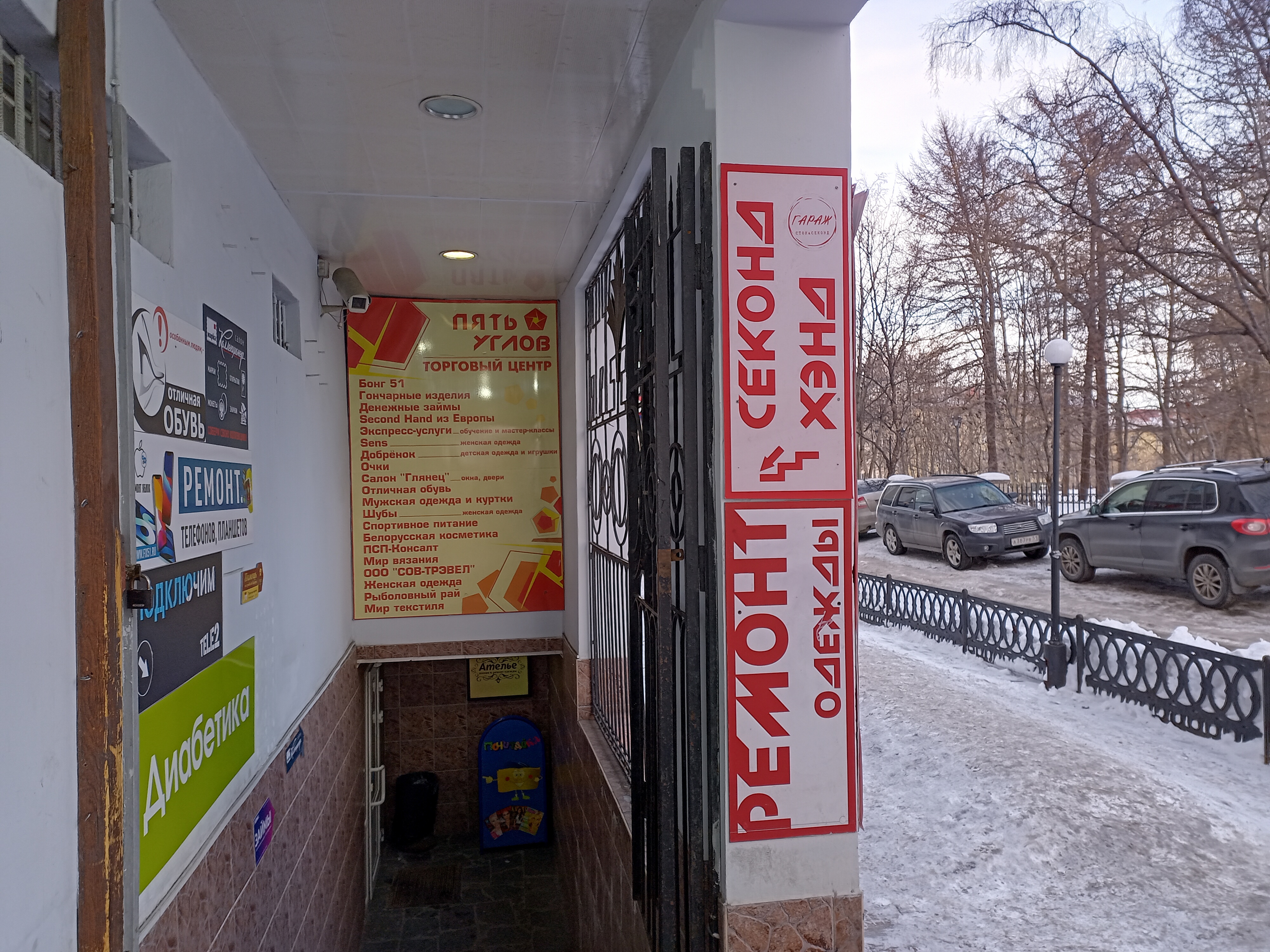 улица Ленинградская, 24(Щитовая конструкция)22улица Ленинградская, 24(Щитовая конструкция)23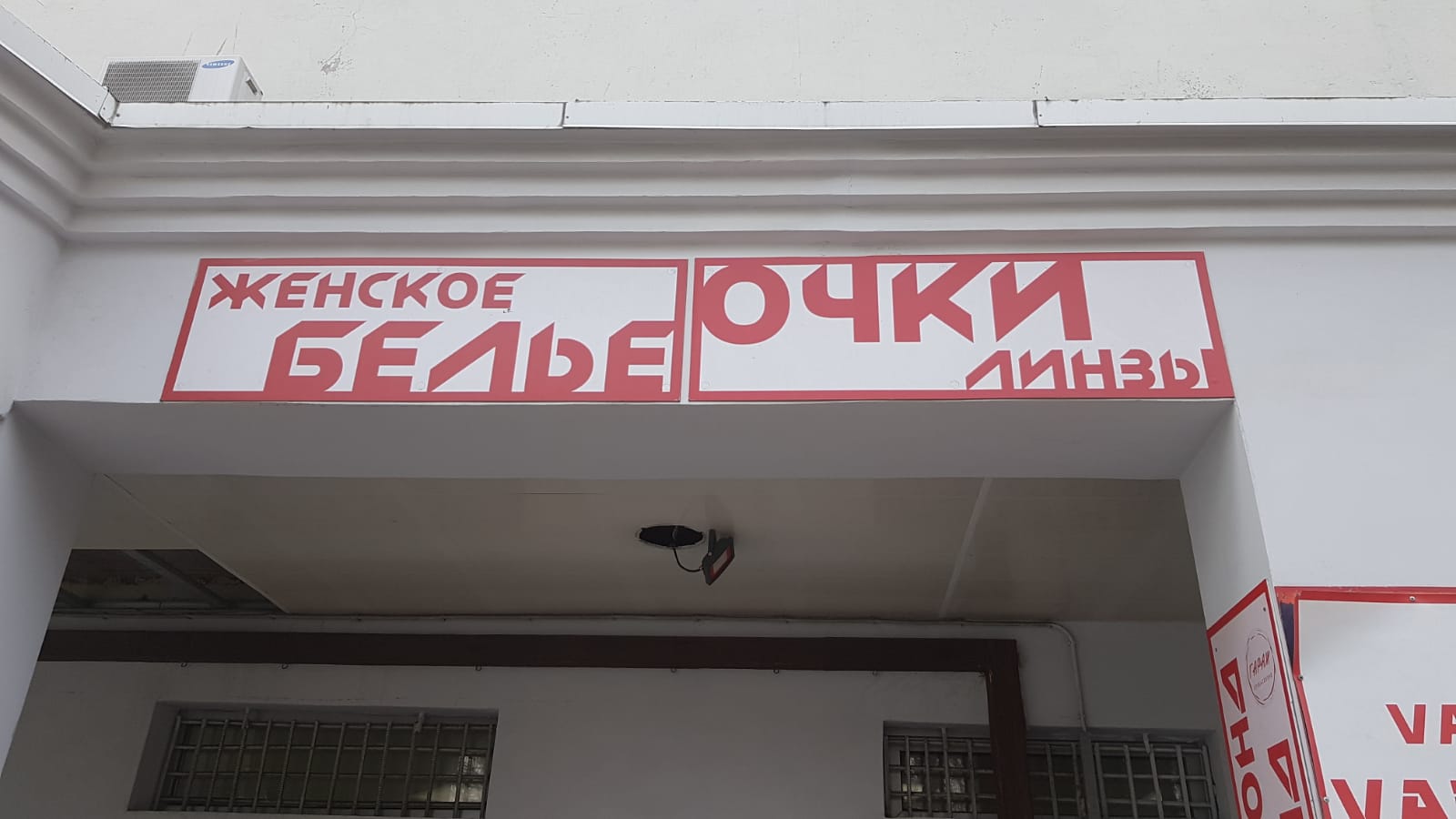 улица Ленинградская, 24(Щитовая конструкция)24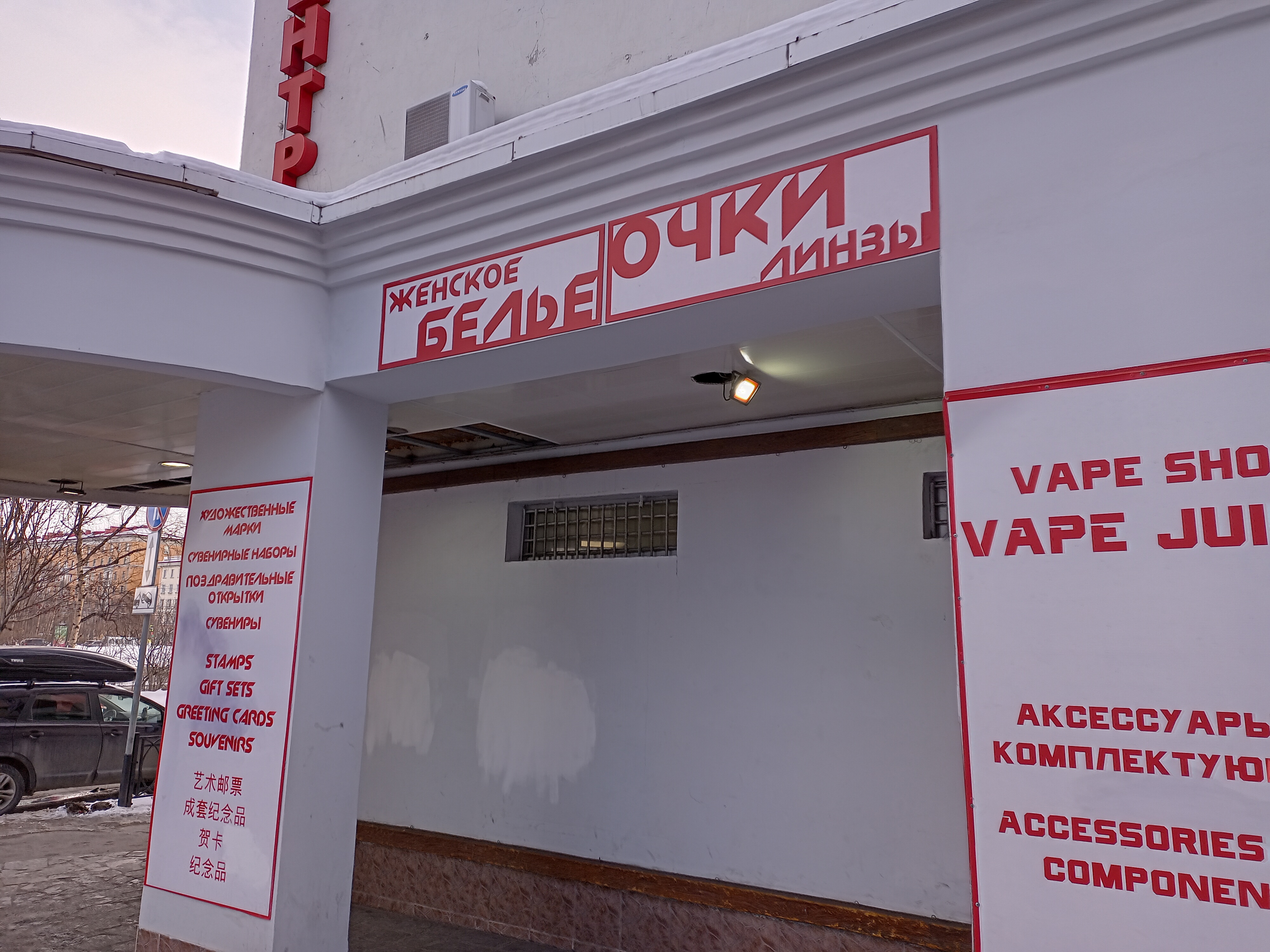 улица Ленинградская, 24(Щитовая конструкция)25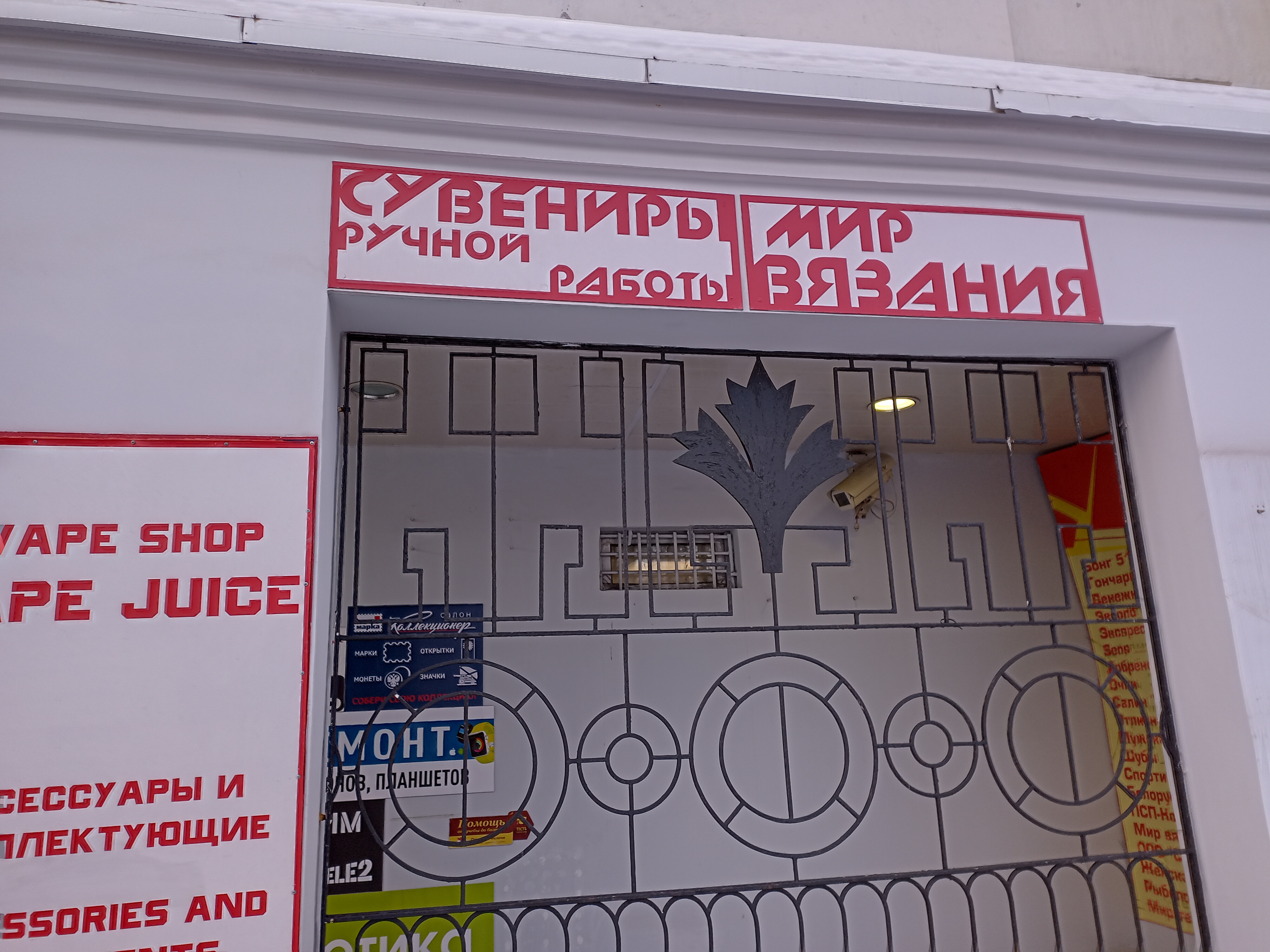 улица Ленинградская, 24(Щитовая конструкция)26улица Ленинградская, 24(Щитовая конструкция)27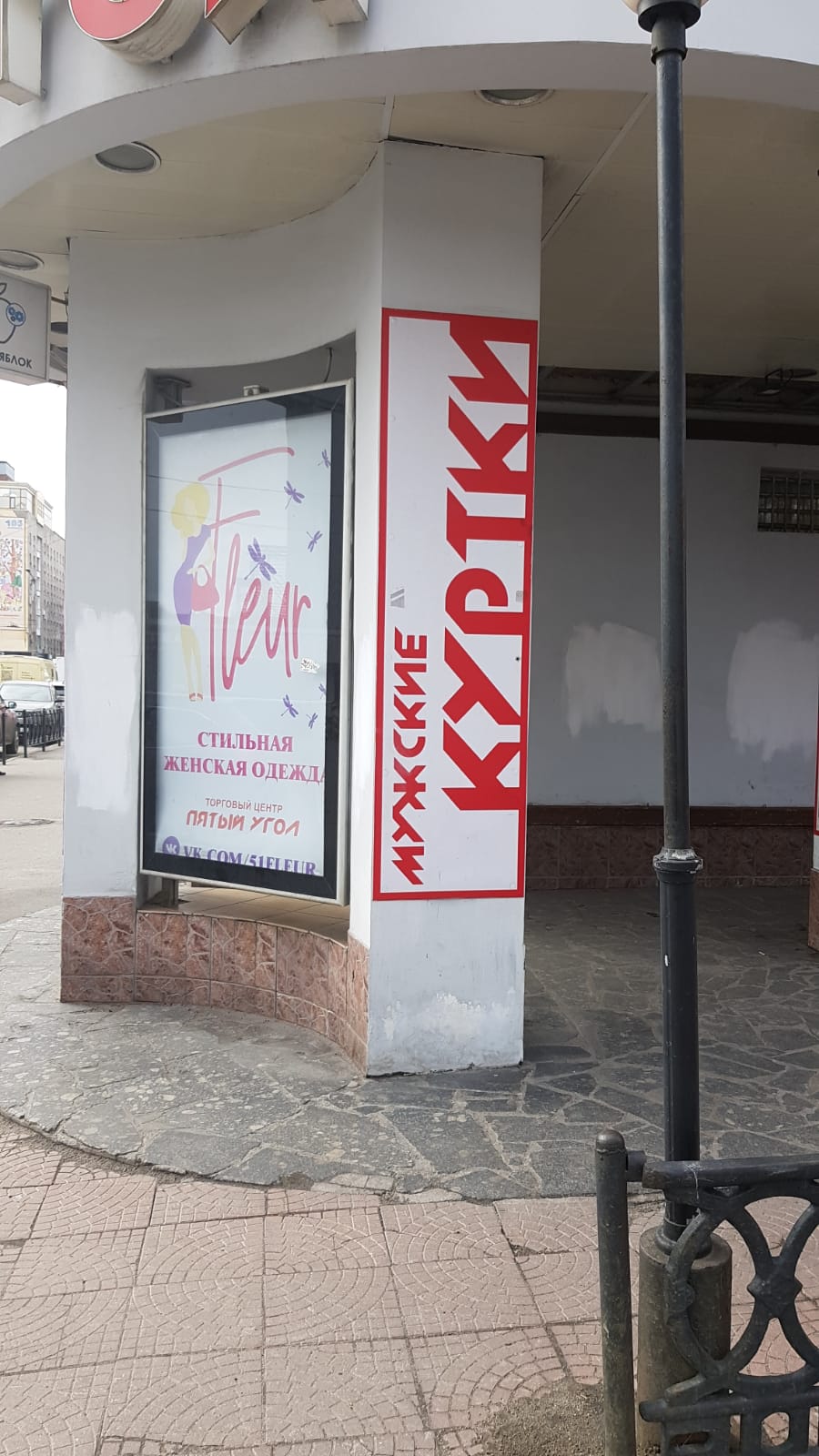 улица Ленинградская, 24(Щитовая конструкция)28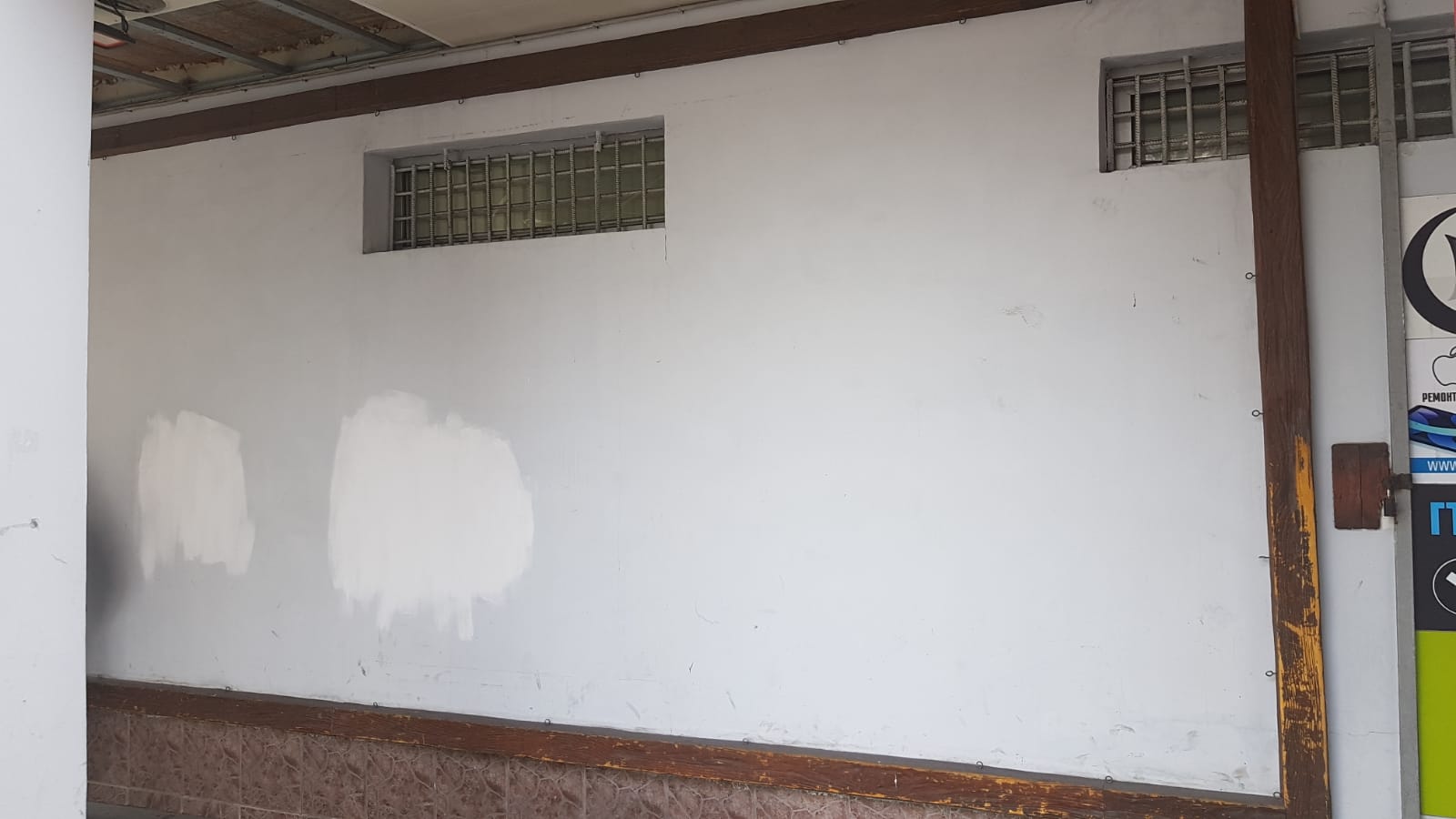 улица Ленинградская, 24(Деревянный каркас с креплениями)29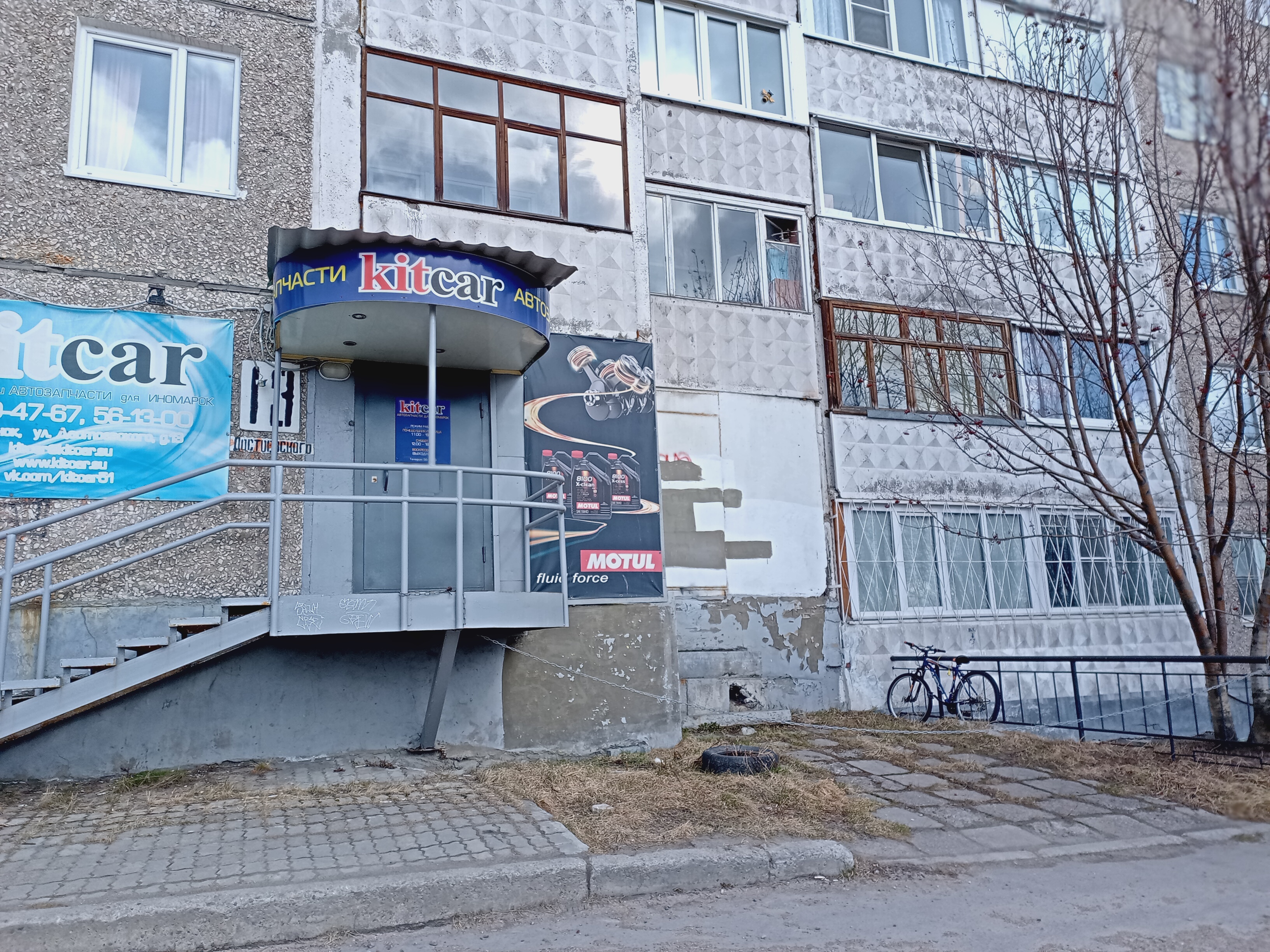 улица Достоевского, 13(Баннерное полотно с люверсами)30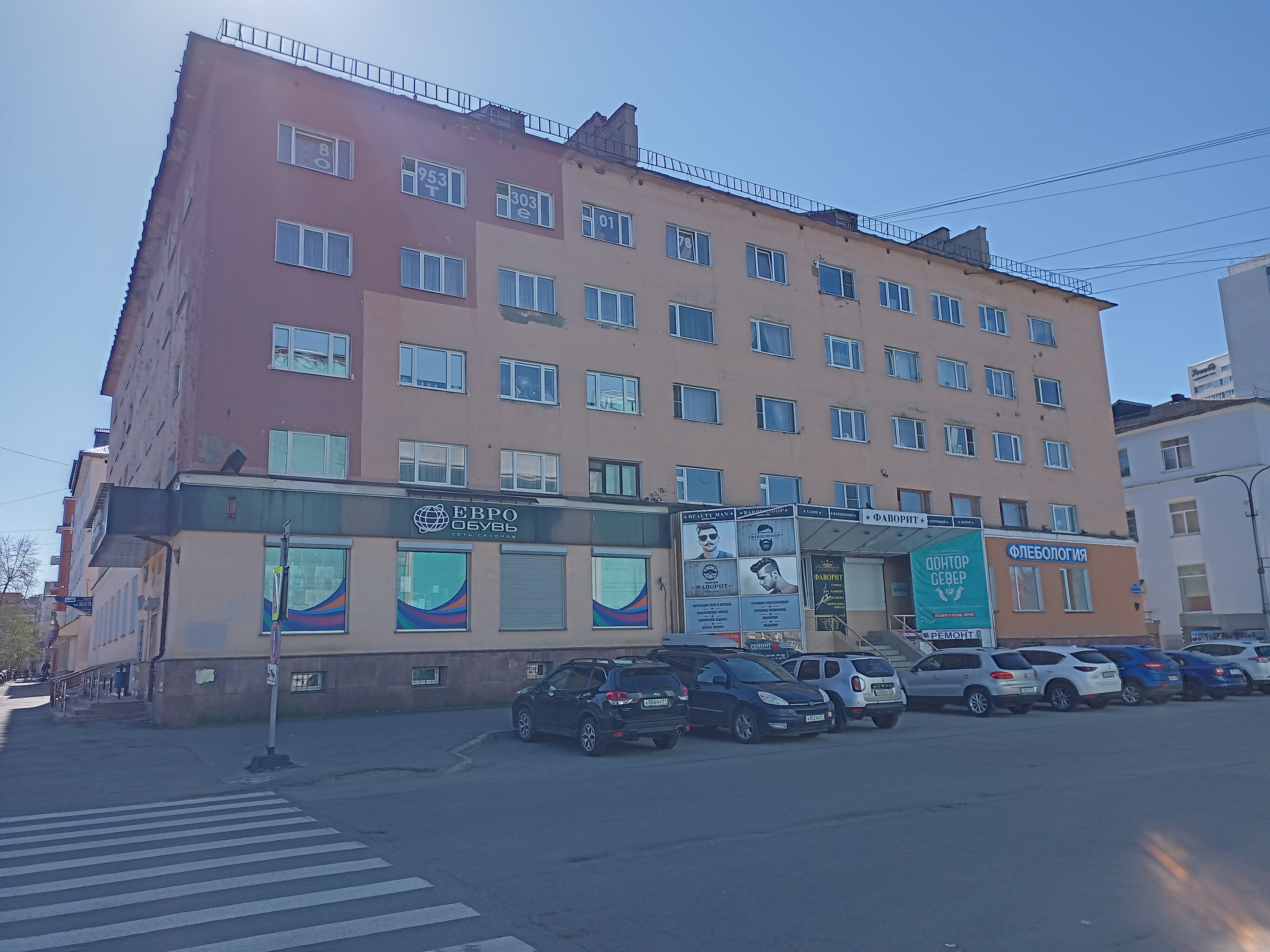 улица Ленинградская, 29/5(Световые буквы на подложке и два защитных козырька от рекламных конструкций, подложка до козырька входа)